						Stellenausschreibung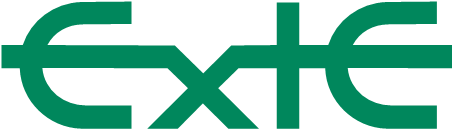 Die EXTE GmbH ist ein weltweit tätiger Anbieter von Spezialartikeln für die Bauindustrie und zählt in diesem Bereich zu den Marktführern der Branche. Am Standort Nienburg (Saale) produzieren und vertreiben wir mit ca. 200 Mitarbeitern Schalungszubehör und Abstandhalter aus Kunststoff, Stahl und Faserbeton für den Stahlbetonbau.Zur Verstärkung unseres Teams suchen wir zum nächstmöglichen Zeitpunkt:Konstrukteur (m/w/d) Ihre Aufgaben:Sie sind verantwortlich für die Konstruktion, Auslegung und Optimierung von SpritzgießwerkzeugenSie erstellen fertigungsgerechte Detailkonstruktionen, Zeichnungen und technische Unterlagen von Spritzgießwerkzeugen und deren ZubehörSie sind maßgeblich an der Entwicklung lösungsbezogener Konzepte zur Prozessoptimierung beteiligtDurch Ihre Fachexpertise in den Bereichen Werkzeugbau und Kunststoffspritzguss können Sie Optimierungsprozesse aktiv vorantreibenIhr Profil:Sie verfügen idealerweise über ein abgeschlossenes technisches Hochschulstudium (z.B. Maschinenbau, Kunststofftechnik) oder eine technische Ausbildung (z.B. Mechatroniker)/ eine Ausbildung zum Werkzeugmacher mit KonstruktionserfahrungSie besitzen ein ausgeprägtes Werkzeugverständnis im Bereich KunststoffspritzgussSie verfügen über sehr gute CAD-Kenntnisse (vorzugsweise Autodesk Inventor)Der sichere Umgang mit den gängigen Microsoft-Office Anwendungen ist für Sie selbstverständlichSie zeichnen sich durch analytisches Denken und eine strukturierte Arbeitsweise aus Sie können Aufgaben und Problemstellungen selbstständig und eigenverantwortlich bearbeiten Wir bieten Ihnen:Ein spannendes, abwechslungsreiches Arbeitsgebiet mit kurzen EntscheidungswegenIndividuelle WeiterbildungsmöglichkeitenFlexible Arbeitszeiten und HomeofficeUrlaubs- und WeihnachtsgeldVermögenswirksame Leistung Arbeitgeberzuschuss zur betrieblichen AltersvorsorgeKaffee-FlatrateModerner, ergonomischer klimatisierter Arbeitsplatz Möglichkeit zum Dienstrad-Leasing auch zur privaten NutzungHaben wir Ihr Interesse geweckt?Dann freuen wir uns darauf, Sie kennenzulernen! Richten Sie Ihre vollständigen Bewerbungsunterlagen unter Angabe Ihrer Gehaltsvorstellungen bitte per E-Mail (Anhänge im PDF-Format) oder postalisch an:EXTE GmbH	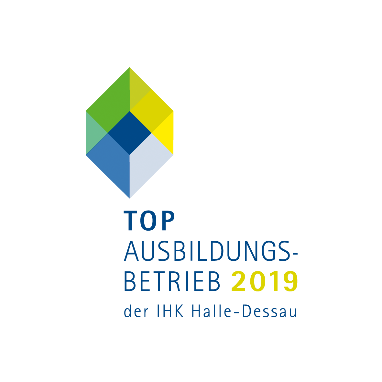 Industriestraße 3 		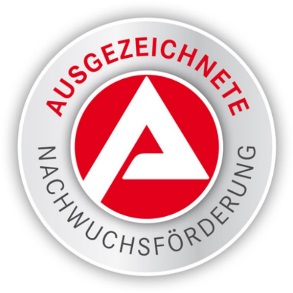 06429 NienburgE-Mail: bewerbung-nbg@exte.de
Telefon: 034721/401- 0Für Fragen vorab steht Ihnen Frau Anja Hamblyn 
telefonisch gerne zur Verfügung.